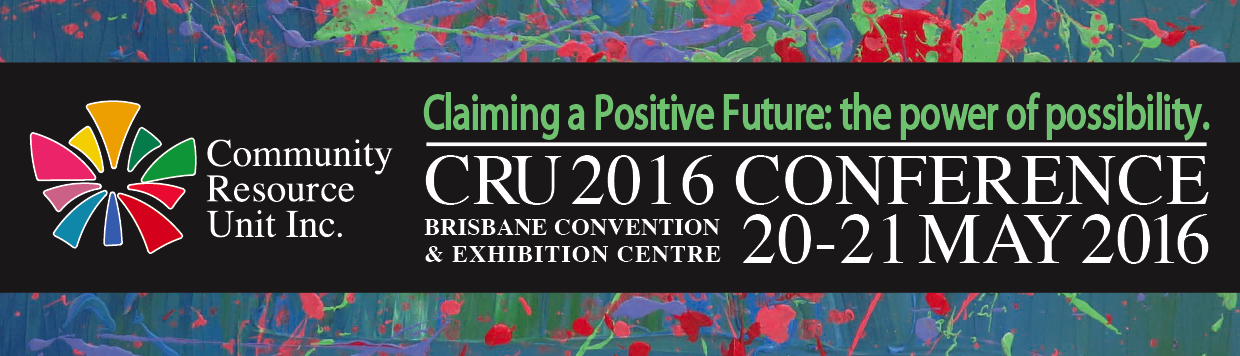 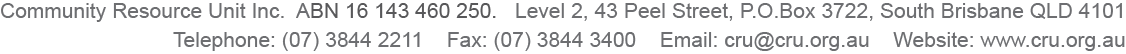 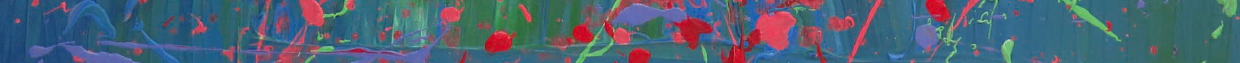 Community Resource Unit Inc. Invites you to join us for our conference in Brisbane on 20th & 21st May at the Brisbane Convention and Exhibition Centre, Grey Street, South BrisbaneThe conference will gather and connect people with disability, family members, friends, workers and allies to focus on what is possible for people with disability and their families.  Stories and examples will be drawn from across the lifespan from young children to mature adults and showcase the different ways people have built a good life in community and the contributions of others in building that rich, meaningful life.As the National Disability Insurance Scheme starts to roll out in Australia, this two day conference will address how we can be clear, hopeful and focused, in order to make the most of this opportunity.  The conference will offer:Inspiration, encouragement and stories illustrating hopeful possibilitiesThe chance to reflect on what gets in the way of a good life and what we need to do to claim and create a positive futureTime to connect with friends and the opportunity to meet new allies for changeCommunity Resource Unit Inc. Invites you to join us for our conference in Brisbane on 20th & 21st May at the Brisbane Convention and Exhibition Centre, Grey Street, South BrisbaneThe conference will gather and connect people with disability, family members, friends, workers and allies to focus on what is possible for people with disability and their families.  Stories and examples will be drawn from across the lifespan from young children to mature adults and showcase the different ways people have built a good life in community and the contributions of others in building that rich, meaningful life.As the National Disability Insurance Scheme starts to roll out in Australia, this two day conference will address how we can be clear, hopeful and focused, in order to make the most of this opportunity.  The conference will offer:Inspiration, encouragement and stories illustrating hopeful possibilitiesThe chance to reflect on what gets in the way of a good life and what we need to do to claim and create a positive futureTime to connect with friends and the opportunity to meet new allies for changeCommunity Resource Unit Inc. Invites you to join us for our conference in Brisbane on 20th & 21st May at the Brisbane Convention and Exhibition Centre, Grey Street, South BrisbaneThe conference will gather and connect people with disability, family members, friends, workers and allies to focus on what is possible for people with disability and their families.  Stories and examples will be drawn from across the lifespan from young children to mature adults and showcase the different ways people have built a good life in community and the contributions of others in building that rich, meaningful life.As the National Disability Insurance Scheme starts to roll out in Australia, this two day conference will address how we can be clear, hopeful and focused, in order to make the most of this opportunity.  The conference will offer:Inspiration, encouragement and stories illustrating hopeful possibilitiesThe chance to reflect on what gets in the way of a good life and what we need to do to claim and create a positive futureTime to connect with friends and the opportunity to meet new allies for changeCommunity Resource Unit Inc. Invites you to join us for our conference in Brisbane on 20th & 21st May at the Brisbane Convention and Exhibition Centre, Grey Street, South BrisbaneThe conference will gather and connect people with disability, family members, friends, workers and allies to focus on what is possible for people with disability and their families.  Stories and examples will be drawn from across the lifespan from young children to mature adults and showcase the different ways people have built a good life in community and the contributions of others in building that rich, meaningful life.As the National Disability Insurance Scheme starts to roll out in Australia, this two day conference will address how we can be clear, hopeful and focused, in order to make the most of this opportunity.  The conference will offer:Inspiration, encouragement and stories illustrating hopeful possibilitiesThe chance to reflect on what gets in the way of a good life and what we need to do to claim and create a positive futureTime to connect with friends and the opportunity to meet new allies for changeCommunity Resource Unit Inc. Invites you to join us for our conference in Brisbane on 20th & 21st May at the Brisbane Convention and Exhibition Centre, Grey Street, South BrisbaneThe conference will gather and connect people with disability, family members, friends, workers and allies to focus on what is possible for people with disability and their families.  Stories and examples will be drawn from across the lifespan from young children to mature adults and showcase the different ways people have built a good life in community and the contributions of others in building that rich, meaningful life.As the National Disability Insurance Scheme starts to roll out in Australia, this two day conference will address how we can be clear, hopeful and focused, in order to make the most of this opportunity.  The conference will offer:Inspiration, encouragement and stories illustrating hopeful possibilitiesThe chance to reflect on what gets in the way of a good life and what we need to do to claim and create a positive futureTime to connect with friends and the opportunity to meet new allies for changeSpeakers will include:Speakers will include:Speakers will include:Speakers will include:Speakers will include:Dr. Sam SmithDr. Sam SmithDr. Sam SmithKate McGinnity Kate McGinnity 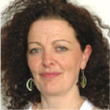 Dr. Sam Smith is the founder and CEO of C-Change Scotland, a not for profit organisation supporting people with disabilities to live the lives they choose. She also writes and campaigns on issues of equality and social justice.C-Change Scotland was established in 2001 to support adults with disabilities or mental health issues who had significant reputations for challenging services. It has been at the forefront of providing personalised support with and for people with disabilities.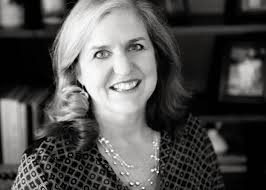 Kate McGinnity from Wisconsin is an experienced teacher, presenter and author as well as a nationally recognised consultant in the field of autism.  She has over 30 years of experience working with individuals with autism and their families.She currently provides training and consultation/coaching to professionals and parents as well as counselling and yoga to individuals on the autism spectrum.EMMA GEEEMMA GEEEMMA GEEDAN HABIBDAN HABIB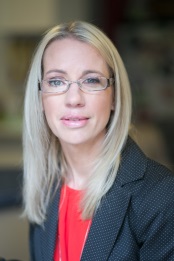 EMMA GEE is one of Australia’s acclaimed speakers, offering her thoughts and solutions on person-centred support and resilience. With a background in Occupational Therapy and learning to speak again after experiencing a stroke,  Emma is determined to share her story to help others. Emma knows what it takes to step in another’s shoes and truly bounce back in life. She will launch her first book in March.  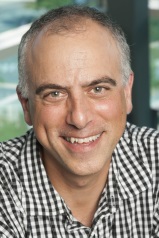 DAN HABIB is a renowned photojournalist who became an advocate for inclusive education after the birth of his son Samuel in 2000.  He is a member of Barack Obama’s committee for people with intellectual disabilities.  Dan will be joining us via Skype from Concord, New Hampshire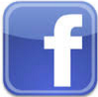 VISIT US    www.facebook.com/CommResourceUnitVISIT US    www.facebook.com/CommResourceUnitVISIT US    www.facebook.com/CommResourceUnitVISIT US    www.facebook.com/CommResourceUnitAssistance to attendIt is important to CRU that we make our events accessible to all attendees.  If you require assistance you can provide this information as you complete your ticket registration on Eventbrite and if required someone from CRU will contact you for further information.Due to limited numbers and the venue requirement of full payment for everyone present, unfortunately we will not be able to offer complimentary places for support workers engaged by individuals.  If a support worker would like to attend they are welcome to register as a participant.  CRU will engage support workers to assist participants who require personal support during the conference and drinks.If this is a barrier to your attendance please contact Kim or Bobby at CRU to discuss on (07) 3844 2211We are able to offer some assistance with travel and other expenses for people with disabilities and families from regional Queensland.  See our website for an application formSubsidised Youth RegistrationCRU recognises that sometimes conferences or other significant learning opportunities are financially out of reach for young people who may be in casual employment, on lower incomes or unable to access financial support from an employer to attend.A limited number of subsidised tickets are available to young people and students from Queensland. See our website for an application formCancellation PolicyFull refunds will be paid up until 5pm Friday, 6th May.  After this date there will be no refunds for cancellation. If you are unable to attend, substitute registrations can be made without penalty. Please advise us of any cancellations or transfers including any dietary requirements in writing to conference@cru.org.au 